Northwest Wisconsin Career Prep Consortium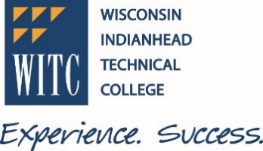 October 29, 2020 – 9 a.m. to 12:00 p.m.Via BlueJeansAgenda ItemResponsible PartyDiscussion/InformationActions/Outcomes9:00 	Welcome and IntroductionsJeanne Germain9:15	WITC Update & COVID ResponseDr. John WillWITC’s enrollments are at approximately 89% of prior year’s enrollments. WITC is working toward a Bachelor of Science transfer degree.Our rebranding effort has begun, starting with a perception survey. More information to come as it moves forward.Career Prep Updates9:45	Career Prep Grant Activity UpdateJeanne Germain2019-20 Summary- Overall Dual Credit Completion Rate for 2019-20 - 85% - 83 Dual Credit classes ran during the Spring shutdown with 830 students enrolled- 14 Dual Credit classes cancelled during shutdown- 4 Dual Credit classes switched to Advanced Standing during shutdown- 195 Dual Credit students were dropped during shutdown (including those affected by class cancellations)2020-21 Articulation Overview- Advanced Standing agreements with 36 schools for a total of 177 courses- Dual Credit agreements with 33 schools for a total of 231 courses- 27 district high schools have both Advanced Standing and Dual Credit agreements with WITC.- Dual Credit Day was held on Friday, October 23rd (17 new classes for potential start in 2021-22)
Grant Update- Many Changes Due to COVID 
- No Educator Externship Applicants
- No In-Person Events/Travel
- Focus on Teacher Professional Development (MS Office & Online Instruction so far)
- Virtual Fired Up for Fire Camp
- Virtual Career Day (seeking ideas)
- Virtual Foster the Future Bootcamp- Textbook reimbursement available for newly articulated courses
- Considering summer bootcamps (Truck driving, ??)10:00	High School Academy UpdatesEric LockwoodCurrent WITC Academies:Financial Services Customer RepresentativeHayward (5 students), Siren (1 student)7 courses, 14 credit, technical diplomaConstruction EssentialsAmery (10 students), Hayward (3 students), Superior (10 students)3 courses, 9 credits, technical diplomaWeldingNew Richmond (18 students), Rice Lake (2 students)4 courses, 10 credits, technical diploma10:15	BreakAll10:30	Agency Partner UpdatesAllPam Brunclik - Thrilled we could creatively provide Dual Credit Day this year. Dual credit stats of 2019-20 were shared with all advisory committees. Working on a UW-Superior AAS Degree, waiting on second approval. Excited to report we now have some type of embedded credential in all business programs. Dani Schott - Enjoying Perkins work. Final budget should be accepted soon. Working on a new Regional Career Pathway. Very excited for all the work that is happening. Grateful for this new opportunity of a 4-year grant through Perkins.Dede Maki - Superior had a remodel on the 3rd floor for allied health programs. Working with HS staff for ideas for career days and any other needs the staff has. Diane Johnson - Trying to think more globally. Went through a lot of changes since March. Many districts didn’t have the technology, families without connectivity when this began. Moving forward, schools are really trying to teach virtually at a blended model. Students were given practice interviews and they were very well received. Jerry Walters - CESA 11 involved in New Skills for Youth Grant, developing a few career pathways, identifying the process of working with schools, businesses and higher education. Really excited about CESA groups sitting down and incorporating these pathways into each of our districts.Julie Thompson - Enrollment of about 530 students with a quarter of them being completely virtual. We are teaching face to face and virtual at the same time. Virtual learning isn’t going to go away, so we are working on a virtual environment. Teachers are stressed out. May have to hire teachers just for virtual learning. 50% of virtual learners failed the first quarter as they aren’t checking in. School runs M – Th with Friday a prep day for teachers for virtual learning.Leslie Bleskachek - Every two weeks the school evaluates. All were face-to-face up until two weeks ago. HS is now virtual. Challenge for the instructors is doing both in person and virtual at the same time. Had to move some classes from DC to AS. It’s a moving target. Interested to hear about the transfer degree. Started an agreement with UWRF for dual enrollment for math – hopefully for English as well.Pattie Huse - Working with Workforce Resource – one task is helping with Career Days. Looks forward to collaborating with Consortium members to prepare students for the work environment. Really like the academies. Would like to consider doing something similar as bootcamps with Workforce Resource. Christy Roshell - For Fall 21 working on two new embedded pathways. Group Childcare Essentials (6 credit embedded pathways certificate).  Embedded Technical diploma Drafting and Design technician (26 credit technical diploma). Hoping they will be in place for Fall 21. Also an apprenticeship is being worked on. IT Cyber Security program – offering the second year fully available in Superior. WITC has been working on 4 year transfer agreements – there is an updated transfer page on the website. Sarah Nelson – I am thankful for all I am learning from the group today. Collaboration among northern CESAs is wonderful. Looking at the need for district staff – we are spending a lot of time listening to staff regarding their needs created by the constant changes and COVID needs. Wes Wilson - Started semester face to face with a lot of COVID preparations. The year started well but cases have skyrocketed in Sawyer County. Have moved to virtual format for remainder of semester.  We continue to reach out to Perkins participants. Accepted by HLC to offer a Bachelor of Human Services and also in Business Administration. There is discussion of a new campus with housing for the near future.11:15	Next meeting datesJeanne GermainJanuary 21 – Always a virtual meeting.April 15 – This will be virtual. We will block all day but may shorten it.October 28 – Will plan to hold this meeting in Superior since we missed Superior due to COVID.Proposed:• Thursday, January 21, 2021 (Virtual a.m.)• Thursday, April 15, 2021 (Virtual a.m.)• Thursday, October 28, 2021 (New Richmond?)11:30	Adjourn